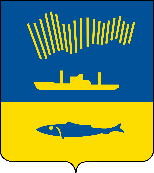 АДМИНИСТРАЦИЯ ГОРОДА МУРМАНСКАП О С Т А Н О В Л Е Н И Е                                                                                                                  №        В соответствии с Федеральным законом от 06.10.2003 № 131-ФЗ                      «Об общих принципах организации местного самоуправления в Российской Федерации», Федеральным законом от 27.07.2010 № 210-ФЗ «Об организации предоставления государственных и муниципальных услуг», руководствуясь Уставом муниципального образования городской округ город-герой Мурманск, постановлениями администрации города Мурманска от 26.02.2009 № 321                «О порядке разработки и утверждения административных регламентов предоставления муниципальных услуг в муниципальном образовании город Мурманск», от 30.05.2012 № 1159 «Об утверждении реестра услуг, предоставляемых по обращениям заявителей в муниципальном образовании город Мурманск», от 13.06.2013 № 1462 «Об утверждении порядка организации размещения нестационарных торговых объектов на территории муниципального образования город Мурманск», п о с т а н о в л я ю: 1. Внести в постановление  администрации города Мурманска                           от 18.11.2023 № 3280 «Об утверждении административного регламента предоставления муниципальной услуги «Выдача разрешений на право размещения нестационарных торговых объектов на территории муниципального образования город Мурманск» (в ред. постановлений                          от 28.08.2014 № 2764, от 24.08.2015 № 2316, от 21.01.2016 № 85, от 21.03.2016 № 712, от 16.01.2017 № 48, от 08.02.2018 № 324, от 04.06.2018 № 1635,                         от 12.09.2018 № 3071, от 22.11.2018 № 4025, от 23.05.2019 № 1784,                              от 11.08.2020 № 1882, от 07.07.2021 № 1815, от 17.08.2022 № 2317, от 8.02.2023 № 733, от 17.07.2023 № 2578) следующее изменение: - в пункте 6 слова «Соколова М.Ю.» заменить словами «Синякаева Р.Р.».2. Внести в административный регламент предоставления муниципальной услуги «Выдача разрешений на право размещения нестационарных торговых объектов на территории муниципального образования город Мурманск», утвержденный постановлением администрации города Мурманска                           от 18.11.2013 № 3280 (в ред. постановлений от 28.08.2014 № 2764, от 24.08.2015 № 2316, от 21.01.2016 № 85, от 21.03.2016 № 712, от 16.01.2017 № 48,                        от 08.02.2018 № 324, от 04.06.2018 № 1635, от 12.09.2018 № 3071, от 22.11.2018 № 4025, от 23.05.2019 № 1784, от 11.08.2020 № 1882, от 07.07.2021 № 1815,                от 17.08.2022 № 2317, от 8.02.2023 № 733, от 17.07.2023 № 2578), следующие изменения:2.1. Подпункт «б» пункта 2.6.1 подраздела 2.6 раздела 2 изложить в новой редакции:«б) для размещения торговых павильонов, ярмарочных домиков, боверов, блок-контейнеров, киосков, фудтраков (конструкция не предусматривает установку колёс) (далее – фудтрак без колёс), мини фреш-баров на круглогодичный период – копия акта приемки торгового павильона, киоска в эксплуатацию / акта осмотра торгового павильона, киоска, утвержденного распоряжением управления соответствующего административного округа города Мурманска, или копия документа, подтверждающего право владения (пользования) (договора купли-продажи, договора дарения, договора аренды, договора безвозмездного пользования, свидетельства о праве на наследство) торговым павильоном, ярмарочным домиком, бовером, блок-контейнером, киоском, фудтраком без колёс, мини фреш-баром;»;2.2. Абзац 5 пункта 2.7.2 подраздела 2.7 раздела 2 изложить в новой редакции:«- фактическое размещение (нахождение) по адресу, указанному в Заявлении, другого нестационарного торгового объекта.»3. Отделу информационно-технического обеспечения и защиты информации администрации города Мурманска (Кузьмин А.Н.) разместить настоящее постановление на официальном сайте администрации города Мурманска в сети Интернет.4. Редакции газеты «Вечерний Мурманск» (Елкин А.Е.) опубликовать настоящее постановление.5. Настоящее постановление вступает в силу со дня официального опубликования.6. Контроль за выполнением настоящего постановления возложить на заместителя главы администрации города Мурманска Синякаева Р.Р. Глава администрациигорода Мурманска                                                                         Ю.В. Сердечкин